Kongre Katılım Formu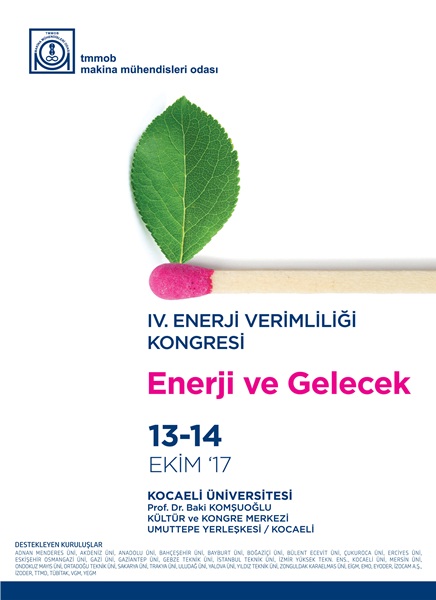 Delege Katılım ŞekliNot: Katılım ücretlerine KDV dahildir.Not : Banka dekontunun fotokopisi kongre Katılım Formu  ile birlikte aşağıdaki iletişim adresine e-posta ile gönderilmelidir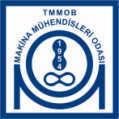 Adı SoyadıİşyeriGörev/Unvanİş TelFaxCep TelE-PostaVergi DairesiVergi NoVergi AdresiYazışma AdresiTMMOB Üyesi*150._TLTMMOB Üyesi Olmayan*200._TLÖğrenci / İzleyiciÜcretsizBanka Hesap NoTMMOB Makina Mühendisleri Odası T.İş Bankası Yenişehir Şb. Hes.No:  4218 5994240 IBAN: TR08 0006 4000 0014 2185 9942 40